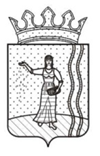 АДМИНИСТРАЦИЯ ОКТЯБРЬСКОГО МУНИЦИПАЛЬНОГО РАЙОНАПЕРМСКОГО КРАЯПОСТАНОВЛЕНИЕ11.11.2014                                                                                         №  609Об утверждении Инвестиционной декларацииОктябрьского муниципального района Пермского края В целях обеспечения взаимодействия органов местного самоуправления и  субъектов предпринимательской и инвестиционной деятельности по улучшению инвестиционного климата на территории Октябрьского муниципального района Пермского края и с целью исполнения пункта 5 Дорожной карты внедрения Стандарта деятельности органов местного самоуправления Октябрьского муниципального района Пермского края по обеспечению благоприятного инвестиционного климата в Октябрьском муниципальном районе Пермского края, утвержденной постановлением Администрации Октябрьского муниципального района Пермского края от 05 ноября 2014 года № 599,Администрация Октябрьского муниципального района ПОСТАНОВЛЯЕТ:1. Утвердить прилагаемую Инвестиционную декларацию Октябрьского муниципального района Пермского края.2. Настоящее постановление вступает в силу со дня обнародования и подлежит размещению на официальном сайте Октябрьского  муниципального района. 3. Контроль за исполнением настоящего постановления оставляю за собой.Первый заместитель главыОктябрьского муниципального района Пермского края                                                                            Ф.А. ПоповцевУТВЕРЖДЕНА постановлением АдминистрацииОктябрьского муниципальногорайона Пермского края от  11.11.2014  №  609Инвестиционная декларацияОктябрьского  муниципального района Пермского края1. Инвестиционная декларация Октябрьского муниципального района Пермского края (далее – Инвестиционная декларация)  разработана с целью создания благоприятного инвестиционного климата для реализации инвестиционных проектов на территории Октябрьского муниципального района Пермского края (далее Октябрьского муниципального района), их административной поддержки в обеспечении  прохождения согласительных и разрешительных процедур при подготовке и реализации инвестиционных проектов.2. Целью инвестиционной политики Администрации Октябрьского муниципального района  является реализация Стратегии социально-экономического   развития Октябрьского муниципального района Пермского края на 2012-2027 годы,  направленной  на подъем экономики, повышение эффективности общественного производства, обеспечение достойного уровня жизни граждан района.3. Правовые отношения, связанные с инвестиционной деятельностью на территории Октябрьского муниципального района,  регулируются Конституцией Российской Федерации,  федеральными законами, законами Пермского края, Уставом Октябрьского муниципального  района Пермского края и иными нормативными правовыми актами.	4. Основными принципами инвестиционной политики Октябрьского муниципального района являются:	равенство – не дискриминирующий подход ко всем субъектам предпринимательской и инвестиционной деятельности в рамках заранее определённой и публичной системы приоритетов;	вовлеченность – участие субъектов предпринимательской и инвестиционной деятельности в процессе подготовки затрагивающих их интересы решений, принимаемых органами муниципальной власти Октябрьского района, а также в оценке их реализации;	прозрачность и открытость – общедоступность документированной информации органов муниципальной власти Октябрьского района (за исключением относящейся к исчерпывающему перечню категорий секретной информации);	лучшие практики – ориентация административных процедур и регулирования лучшую с точки зрения интересов субъектов предпринимательской и инвестиционной деятельности практику взаимодействия субъекта Российской Федерации с субъектами предпринимательской и инвестиционной деятельности.           Для воплощения в жизнь этих принципов Администрация Октябрьского муниципального района:- создает режим благоприятствования для всех инвесторов, как российских, так и иностранных;- обеспечивает свободный доступ к публичной информации, предоставляет информационную и консультационную помощь по вопросам, связанным с реализацией инвестиционных проектов;- обеспечивает каждому инвестору систему сопровождения инвестиционного проекта исполнительными органами муниципальной власти на всех стадиях реализации инвестиционного проекта;- стремится максимально сократить сроки административных процедур, в том числе выделения и оформления земельных участков, получения разрешений на строительство, упрощения и ускорения процедур подключения необходимой инвесторам инфраструктуры;- предоставляет муниципальную поддержку инвесторам в пределах своей компетенции и в соответствии с действующим законодательством;- создает необходимые условия для обеспечения инвестиционных проектов высококвалифицированными кадрами, а также современными объектами инфраструктуры;- предоставляет каждому инвестору возможность участвовать в формировании и реализации муниципальной инвестиционной политики через координационные и совещательные органы;- невмешательство должностных лиц и органов местного самоуправления в заключение инвестором договоров (контрактов), выбор партнеров, определение обязательств;- разрешение споров разногласий, форс-мажорных обстоятельств путем переговоров. 	5.  Администрация Октябрьского муниципального района гарантирует в равной степени российским и иностранным инвесторам:     	- защиту инвестиций, прав и интересов;	- открытость и доступность информации, необходимой для осуществления инвестиционной деятельности;	- гласность и открытость процедуры принятия решений о предоставлении муниципальной поддержки инвестиционной деятельности;	- неразглашение сведений, составляющих коммерческую тайну, и другой конфиденциальной информации, предоставленной инвесторами;	- неприменение к инвесторам дополнительных обременений финансовыми обязательствами, не связанными с реализацией инвестиционного проекта и не установленными действующим законодательством;	- свободу конкуренции.6. Структурные подразделения Администрации Октябрьского  муниципального района при взаимодействии с предпринимателями и инвесторами обязаны соблюдать принципы, изложенные в настоящей декларации.     	7. Глава муниципального района – глава администрации Октябрьского муниципального района (далее - Глава района), в соответствии с Уставом Октябрьского муниципального района и действующим законодательством Российской Федерации содействует реализации инвестиционной политики, включая вопросы защиты инвестиций, а также прав и интересов субъектов предпринимательской и инвестиционной деятельности.	8. Субъекты предпринимательской и инвестиционной деятельности вправе непосредственно руководствоваться положениями настоящей декларации при взаимодействии со структурными подразделениями Администрации Октябрьского муниципального района, и обращаться непосредственно к Главе района по вопросам, связанным с ее исполнением.